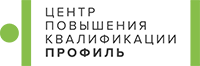 Договор № о дополнительном профессиональном образованииг. Москва                                            ХХ.ХХ.ХХХХОбщество с ограниченной ответственностью «ЦЕНТР ПОВЫШЕНИЯ КВАЛИФИКАЦИИ «ПРОФИЛЬ» (ООО «ЦПК «ПРОФИЛЬ»), именуемое в дальнейшем «Исполнитель», имеющий лицензию на осуществление образовательной деятельности, выданную Департаментом образования города Москвы от 07 марта 2017 г. №038261, в лице Генерального директора Салангина Юрия Александровича, действующего на основании Устава, с одной стороны, и ________________________________, именуемое в дальнейшем «Заказчик», в лице _______________________________, действующего на основании _________________________________, с другой стороны, заключили настоящий договор о нижеследующем:1. Предмет договора1.1. Исполнитель обязуется оказать образовательные услуги в сфере дополнительного профессионального образования для сотрудников Заказчика (далее – «Обучающийся»), указанных в Приложении № 1 к Договору, по разработанной Исполнителем программе дополнительного профессионального образования, содержащейся в Приложении № 2 к Договору (далее – «Программа»), а Заказчик обязуется принять и оплатить оказанные Исполнителем услуги (далее – «Услуги»).1.2. Освоение образовательной программы завершается итоговой аттестацией Обучающегося с выдачей документа о дополнительном профессиональном образовании установленного образца (вид документа, выдаваемого Обучающемуся после успешного освоения Программы, указывается в Приложении № 2 к настоящему Договору).1.3. Идентификационный номер образовательной программы, наименование программы, объем программы, сроки обучения, форма обучения, вид документа, выдаваемого Обучающемуся после успешного освоения программы, указывается в Приложении № 2 к настоящему Договору. 2. Права Исполнителя, Заказчика и Обучающегося​2.1. Исполнитель вправе:2.1.1. Самостоятельно осуществлять образовательный процесс, устанавливать системы оценок, формы, порядок и периодичность проведения промежуточной аттестации Обучающегося.2.1.2. Применять к Обучающемуся меры поощрения и меры дисциплинарного взыскания в соответствии с законодательством Российской Федерации, учредительными документами Исполнителя, настоящим Договором и локальными нормативными актами Исполнителя.2.2. Заказчик вправе:2.2.1. Получать информацию от Исполнителя по вопросам организации и обеспечения надлежащего предоставления услуг, предусмотренных разделом 1 настоящего Договора.2.3. Обучающийся вправе:2.3.1. Обращаться к Исполнителю по вопросам, касающимся образовательного процесса.2.3.2. Пользоваться в порядке, установленном локальными нормативными актами, имуществом Исполнителя, необходимым для освоения образовательной программы.2.3.3. Получать полную и достоверную информацию об оценке своих знаний, умений, навыков и компетенций, а также о критериях этой оценки3. Обязанности Исполнителя, Заказчика и Обучающегося​3.1. Исполнитель обязан:3.1.1. Зачислить Обучающегося после предоставления Исполнителю документов, указанных в п.3.2.2 настоящего Договора и выполнившего установленные законодательством Российской Федерации, учредительными документами, локальными нормативными актами Исполнителя условия приема, в качестве слушателя.3.1.2. Довести до Обучающегося информацию, содержащую сведения о предоставлении платных образовательных услуг в порядке и объеме, которые предусмотрены Федеральным законом "Об образовании в Российской Федерации".3.1.3. Организовать и обеспечить надлежащее предоставление образовательной услуги. Образовательная услуга оказывается в соответствии с учебным планом и расписанием занятий Исполнителя.3.1.4. Обеспечить Обучающемуся, предусмотренные выбранной образовательной программой, условия ее освоения.3.1.5. Обеспечить Обучающемуся уважение человеческого достоинства, защиту от всех форм физического и психического насилия, оскорбления личности, охрану жизни и здоровья.3.1.6. Выдать Обучающемуся документ о дополнительном профессиональном образовании установленного образца, успешно выполнившему учебный план и прошедшему итоговую аттестацию.3.1.7. Обучающемуся, не прошедшему итоговую аттестацию или получившему на итоговой аттестации неудовлетворительные результаты, а также Обучающемуся, освоившему часть образовательной программы и (или) отчисленному из организации Исполнителя, выдать справку об обучении или о периоде обучения по образцу, самостоятельно устанавливаемому Исполнителем согласно требованиям часть 12 статьи 60 Федерального закона от 29 декабря 2012 г. N 273-ФЗ "Об образовании в Российской Федерации".3.2. Заказчик обязан:3.2.1. Обеспечить Обучающемуся условия для занятий согласно учебному плану, выполнения в установленные сроки всех видов заданий, предусмотренных учебным планом, а также для своевременной сдачи промежуточной и итоговой аттестаций, при их наличии в учебном плане.3.2.2. Предоставить на Обучающегося не позднее 2-х рабочих дней до начала обучения согласно ст.76 Федерального Закона № 273–ФЗ «Об образовании в Российской Федерации» и п. 5 Правил подтверждения документов об образовании и (или) о квалификации, утвержденных постановлением Правительства Российской Федерации от 20 июля 2013 года N 611 следующие документы, необходимые для зачисления:• заявление Обучающегося о зачислении на обучение по форме установленной Исполнителем;• копию паспорта гражданина РФ или документа, удостоверяющего личность в случае, если Обучающийся не является гражданином РФ;• копию диплома о профессиональном и (или) высшем образовании с приложением к диплому или документа, подтверждающего получение Обучающимся профессионального и (или) высшего образования;• копию свидетельства о браке или смене фамилии (имени, отчества) в случае, если ФИО в паспорте не совпадает с данными, указанными в предоставленных документах, подтверждающих уровень образования Обучающегося;В случае непредоставления или неполного предоставления указанных документов в срок, установленный в настоящем пункте, Исполнитель имеет право отказать в зачислении Обучающегося на обучение.3.2.3. Своевременно вносить плату за предоставляемые Обучающемуся образовательные услуги, указанные в разделе 1 настоящего Договора, в размере и порядке, определенных настоящим Договором.3.2.4. Довести до Обучающегося его права и обязанности, установленные настоящим Договором.3.3. Обучающийся обязан:3.3.1. Соблюдать требования, установленные в статье 43 Федерального закона от 29 декабря 2012 г. № 273-ФЗ "Об образовании в Российской Федерации", в том числе: - выполнять задания для подготовки к занятиям, предусмотренным учебным планом образовательной программы;3.3.2. Обучаться по образовательной программе с соблюдением требований, установленных учебным планом, в том числе индивидуальным, Исполнителя.3.3.3. Ознакомиться с требованиями Положения о внутреннем распорядке обучающихся, Порядка организации и осуществления образовательной деятельности по дополнительным профессиональным программам в ООО «ЦПК «Профиль».3.3.4. Исполнять требования Положения о внутреннем распорядке обучающихся в ООО «ЦПК «Профиль».4. Стоимость услуг и порядок расчетов4.1. Стоимость обучения 1 (одного) Обучающегося по настоящему Договору составляет _______________________рублей __________ копеек (____________________ рублей ____ копеек) НДС не облагается. Исполнитель освобожден от уплаты НДС в соответствии со ст.346.12 и 346.13 НК РФ.4.2. Общая стоимость Услуг по настоящему Договору составляет _______________________рублей __________ копеек (____________________ рублей ____ копеек)  НДС не облагается. Исполнитель освобожден от уплаты НДС в соответствии со ст.346.12 и 346.13 НК РФ.4.3. Оплата Услуг, указанных в пункте 1.1. раздела 1 настоящего Договора, производится Заказчиком в полном объеме не позднее чем за 10 (десять) рабочих дней до начала обучения, путем перечисления денежных средств по банковским реквизитам Исполнителя, указанным в разделе 10 настоящего Договора.5. Порядок сдачи-приемки услуг по Договору5.1. По окончанию оказания образовательной услуги Исполнитель направляет Заказчику Акт сдачи-приемки в 2 (двух) экземплярах, подписанных со своей стороны.5.2. Заказчик не позднее 5 (пяти) календарных дней с даты получения Акта сдачи-приемки подписывает его, заверяет оттиском печати (при ее наличии в соответствие с действующим законодательством РФ) и направляет один экземпляр подписанного Акта сдачи-приемки Исполнителю либо направляет в письменном виде обоснованные возражения против подписания Акта.5.3. При неполучении Исполнителем от Заказчика Акта сдачи-приемки или обоснованных возражений против подписания Акта в течение 10 (десяти) календарных дней после направления подписанного Исполнителем Акта Заказчику, услуга по настоящему Договору считается оказанной в полном объеме, в срок и надлежащим образом.6. Порядок изменения и расторжения договора6.1. Изменения и дополнения в Договор могут быть внесены Сторонами путем подписания Сторонами дополнительных соглашений к настоящему Договору.6.2. Настоящий Договор может быть расторгнут по соглашению Сторон.6.3. Исполнитель вправе отказаться от исполнения обязательств по Договору при условии полного возмещения Заказчику убытков.6.4. Заказчик вправе отказаться от исполнения настоящего Договора при условии оплаты Исполнителю фактически понесенных им расходов, связанных с исполнением обязательств по Договору, согласно следующей схеме:при уведомлении об отказе за 20 и более рабочих дней до даты начала мероприятия неустойка не взимается;- от 20 до 15 рабочих дней – 15 % от общей стоимости услуг, указанной в п.4.2 настоящего Договора;- от 15 до 10 рабочих дней - 30% от общей стоимости услуг, указанной в п.4.2 настоящего Договора;- от 10 до 5 рабочих дней – 50 % от общей стоимости услуг, указанной в п.4.2 настоящего Договора;- от 5 рабочих дней - 100% от общей стоимости услуг, указанной в п.4.2 настоящего Договора.В случае принятия решения о расторжении договора, Заказчик направляет Исполнителю соглашение о расторжении договора.6.5. В случаях отчисления Обучающегося, Заказчик уведомляется Исполнителем в течение пяти  рабочих дней с момента издания соответствующего приказа, стоимость Услуг при этом не пересматривается и Заказчику не возвращается.7. Ответственность Сторон7.1. За неисполнение или ненадлежащее исполнение Сторонами обязательств по Договору Заказчик и Исполнитель несут ответственность в соответствии с действующим законодательством Российской Федерации, в том числе несут ответственность, предусмотренную Гражданским кодексом Российской Федерации, Правилами оказания платных образовательных услуг (утв. Постановлением Правительства РФ от 15 августа 2013 г. №706.7.2. Если Исполнитель нарушил сроки оказания Услуг либо если во время оказания Услуг стало очевидным, что они не будут осуществлены в срок, Заказчик вправе по своему выбору:а) назначить Исполнителю новый срок, в течение которого Исполнитель должен приступить к оказанию Услуг и (или) закончить оказание Услуг;б) поручить оказать образовательные услуги третьим лицам за разумную цену и потребовать от Исполнителя возмещения понесенных расходов;в) потребовать уменьшения стоимости Услуг;г) расторгнуть договор.7.3. Заказчик вправе потребовать полного возмещения убытков, причиненных ему в связи с нарушением сроков начала и (или) окончания оказания образовательных Услуг, а также в связи с недостатками образовательных Услуг.7.4. Все споры и разногласия, которые могут возникнуть у Сторон в связи с исполнением Договора, подлежат разрешению Сторонами путем переговоров, а в случаях невозможности их разрешения – в Арбитражном суде города Москвы.7.5. Стороны обязуются в течение пяти календарных дней с момента изменения информации о них, указанной в настоящем Договоре, сообщать об этом друг другу. В противном случае Сторона, не выполнившая обязанность, предусмотренную в настоящем пункте Договора, несет все бремя неблагоприятных последствий отсутствия у другой Стороны актуальной и достоверной информации о ней и не вправе ссылаться на изменение какой-либо информации о ней как на обстоятельство, исключающее ее ответственность и/либо влекущее невозможность совершения ею каких-либо действий, в том числе реализации каких-либо прав и/или обязанностей, в том числе гражданских / арбитражных процессуальных.7.6. Стороны освобождаются от ответственности за частичное или полное невыполнение обязательств по настоящему договору, если оно явилось следствием обстоятельств непреодолимой силы. Сторона, для которой стало невозможным исполнить обязательства по Договору в результате наступления обстоятельств непреодолимой силы, должна в течение 10 (десяти) рабочих дней с момента наступления таких обстоятельств письменно уведомить об этом другую Сторону. Извещение должно содержать данные о наступлении, характере обстоятельств и оценку их влияния на возможность исполнения Сторонами своих обязательств по Договору.Если обстоятельства непреодолимой силы и их последствия будут длиться более одного месяца, то каждая из Сторон будет вправе расторгнуть настоящий договор, при этом ни одна из Сторон не вправе требовать от другой Стороны возмещения возможных убытков.8. Условия конфиденциальности. Антикоррупционная оговорка.8.1. Каждая из Сторон настоящим обязуется сохранять конфиденциальность информации о хозяйственной деятельности, имуществе и финансовом положении, и иной информации о другой Стороне, полученной в ходе исполнения обязательств по Договору и помеченной как «Конфиденциальная информация», «Коммерческая тайна» или иным аналогичным образом (далее именуемой - «Конфиденциальная информация»). Факт заключения и условия Договора также составляют Конфиденциальную информацию.8.2. Каждая из Сторон обязуется принять и применять к Конфиденциальной информации другой Стороны те же меры по охране конфиденциальности, что и в отношении собственной конфиденциальной информации получающей Стороны, которые при этом не должны быть ниже стандартов разумной степени осторожности и безопасности. 8.3. Получающая Сторона вправе без предварительного согласия передающей Стороны раскрывать Конфиденциальную информацию своим директорам, должностным лицам, сотрудникам, советникам (включая внешних юридических, технических и прочих советников) и агентам (далее совместно именуемым «Представители»), доступ которых к Конфиденциальной информации необходим, при условии, что такие Представители выразят согласие с тем, что положения о конфиденциальности Договора будут иметь для них юридически обязывающий характер, а также при условии, что получающая Сторона будет нести ответственность за любое нарушение конфиденциальности Конфиденциальной информации её Представителями.8.4. В дополнение к сведениям, которые не могут составлять Конфиденциальную информацию в силу действующего законодательства, Стороны также соглашаются, что требования по сохранению конфиденциальности Конфиденциальной информации не применяются, в случае если Конфиденциальная информация (i) становится общедоступной не вследствие её раскрытия каким-либо лицом в нарушение обязательств о сохранении конфиденциальности; (ii) была предоставлена получающей Стороне или её Представителям третьим лицом на не конфиденциальной основе до заключения настоящего Договора; или (iii) будет получена получающей Стороной или её Представителями от третьего лица на не конфиденциальной основе, при том что такое третье лицо, насколько ему это известно, вправе осуществлять такое раскрытие.8.5. Сторона, получившая требование о предоставлении Конфиденциальной информации другой Стороны от органов власти или судебных органов, обязуется:          • незамедлительно уведомить о таком требовании другую Сторону;         • ограничить предоставление информации только той частью Конфиденциальной информации, обязанность предоставления которой предусмотрена применимым законодательством;         • надлежащим образом маркировать предоставляемую по требованию информацию грифом «Коммерческая тайна» с указанием правообладателя (полное наименование и местонахождение).8.6. При исполнении своих обязательств по Договору Стороны, их аффилированные лица, работники или посредники не выплачивают, не предлагают выплатить и не разрешают выплату каких-либо денежных средств или ценностей, не предлагают и не обещают подарков прямо или косвенно любым лицам для оказания влияния на действия или решения этих лиц с целью получить какие-либо неправомерные преимущества или для достижения иных неправомерных целей.8.7. При исполнении своих обязательств по Договору Стороны, их аффилированные лица, работники или посредники не осуществляют действия, квалифицируемые применимым для целей Договора законодательством как дача/получение взятки, коммерческий подкуп, провокация взятки или коммерческого подкупа, а также действия, нарушающие требования применимого законодательства и международных актов о противодействии легализации (отмыванию) доходов, полученных преступным путём.8.8. В случае возникновения у Стороны подозрений, что произошло или может произойти нарушение каких-либо положений настоящей антикоррупционной оговорки, соответствующая Сторона обязуется уведомить другую Сторону в письменной форме. 8.9. В письменном уведомлении Сторона обязана сослаться на факты или предоставить материалы, достоверно подтверждающие или дающие основание предполагать, что произошло или может произойти нарушение каких-либо положений настоящей антикоррупционной оговорки контрагентом, его аффилированными лицами, работниками или посредниками, выражающееся в действиях, квалифицируемых применимым законодательством как дача или получение взятки, коммерческий подкуп, провокация взятки или коммерческого подкупа, а также действиях, нарушающих требования применимого законодательства и международных актов о противодействии легализации доходов, полученных преступным путём.8.10. После получения от Стороны вышеуказанного письменного уведомления другая Сторона обязана направить первой Стороне подтверждение, что нарушения не произошло или не произойдёт. Это подтверждение должно быть направлено в течение десяти рабочих дней с даты получения письменного уведомления от первой Стороны другой Стороной.8.11. Стороны признают проведение антикоррупционных процедур и контролируют их соблюдение, а при необходимости оказывают содействие друг другу по предотвращению коррупции. При этом Стороны прилагают все усилия для минимизации риска деловых отношений с контрагентами, которые могут быть вовлечены в коррупционную деятельность. 8.12. Стороны признают, что их неправомерные действия и нарушения антикоррупционных условий Договора могут повлечь за собой неблагоприятные последствия – от существенного ограничения по взаимодействию с контрагентом вплоть до расторжения Договора. 8.13. Сторонами признается и гарантируется соблюдение конфиденциальности по вопросам исполнения антикоррупционных условий Договора, а также отсутствие негативных последствий для любого лица, сообщившего о факте нарушения настоящей антикоррупционной оговорки. 9. Заключительные положения9.1. Настоящий Договор, а также все Приложения и Дополнения к нему, могут быть переданы Сторонами друг другу посредством факсимильной связи, электронной почты. Стороны обязуются в кратчайшие сроки направить оригиналы подписанных экземпляров документов по почте. До момента получения Сторонами оригинала документа,  копии (сканы) имеют юридическую силу и приравниваются к оригиналам.9.2. С Положением о внутреннем распорядке обучающихся в ООО "ЦПК "Профиль", лицензией на осуществление образовательной деятельности, образовательной программой, другими документами, регламентирующими организацию и осуществление образовательной деятельности, со всей необходимой информацией об Исполнителе Заказчик ознакомлен.9.3. Информация, передаваемая в процессе обучения, является интеллектуальной собственностью Исполнителя и подлежит охране в соответствии с законодательством РФ. Распространение полученной в процессе обучения информации в коммерческих целях недопустимо.9.4. Отношения Сторон, не урегулированные Договором, регулируются действующим законодательством Российской Федерации.9.5. Договор вступает в силу в день его подписания и действует до полного исполнения Сторонами обязательств по настоящему Договору.9.6. Договор составлен на русском языке в двух идентичных по содержанию экземплярах, имеющих равную силу, - по одному экземпляру для каждой из Сторон.9.7. К Договору прилагаются и являются неотъемлемыми частями следующие приложения: - Приложение № 1 – Список работников, направленных на обучение по программе дополнительного профессионального образования;- Приложение № 2 – Сведения об образовательной программе​;- Приложение № 3 – Заявление Обучающегося о зачислении на обучение по форме, установленной Исполнителем​.10. Юридические адреса и подписи Сторон.Приложение № 1
к договору о дополнительном профессиональном образовании
№ __________ от _____________Список работников Заказчика, направленных на обучение по программе дополнительного профессионального образования:Приложение № 2
к договору о дополнительном профессиональном образовании
№ __________ от _____________Сведения об образовательной программе по повышению квалификацииПриложение № 3
к договору о дополнительном профессиональном образовании
№ __________ от _____________Генеральному директору
ООО «ЦПК «ПРОФИЛЬ»Салангину Ю.А.
от______________________________
_______________________________
_______________________________З А Я В Л Е Н И ЕПрошу зачислить меня в число слушателей на Образовательную услугу по программе дополнительного профессионального образования Шифр и наименование программы срок обучения с ХХ.ХХ.ХХХХ по ХХ.ХХ.ХХХХВ соответствии с требованиями Федерального закона от 27.07.2006 № 152-ФЗ «О персональных данных», подтверждаю свое согласие ООО «ЦПК «ПРОФИЛЬ» на обработку моих персональных данных:_____________________________________________________________________________________ _____________________________________________________________________________________ (Ф.И.О. полностью) _____________________________________________________________________________________ _____________________________________________________________________________________ _____________________________________________________________________________________ копия диплома или документ, подтверждающий получение образования (серия, номер, кем и когда выдан) _____________________________________________________________________________________ _____________________________________________________________________________________ паспортные данные (серия, номер, кем и когда выдан) _____________________________________________________________________________________ _____________________________________________________________________________________ адрес (где зарегистрирован) _____________________________________________________________________________________ e-mail, телефонПо окончании обучения прошу выслать мой документ об образовании Почтой России по следующему адресу: _____________________________________________________________________________________ _____________________________________________________________________________________ индекс, полный адрес с указанием субъекта РФХХ.ХХ.ХХХХ г.______________
(подпись заявителя) ИсполнительООО «ЦПК «ПРОФИЛЬ»
ИНН 7718150083
КПП 770501001
Банк АО "АЛЬФА-БАНК"
р/с 40702810201880000532
к/с 30101810200000000593
БИК 044525593
Юридический адрес:
115114, г. Москва, ул. Летниковская, д.10, стр.4, офис 66
Фактический адрес:115114, г. Москва, ул. Летниковская, д.10, стр.4, офис 66
Почтовый адрес: 
109992, г. Москва, ул. Гурьянова, дом 55
Телефон: +7 (495) 118-26-37
E-mail: info@cpkpro.comЗаказчикИСПОЛНИТЕЛЬГенеральный директорООО «ЦПК «ПРОФИЛЬ»ЗАКАЗЧИК__________________Ю.А.Салангин__________________№ФИОДолжность1ИСПОЛНИТЕЛЬГенеральный директорООО «ЦПК «ПРОФИЛЬ»ЗАКАЗЧИК__________________Ю.А.Салангин__________________Идентификационный номер программыНаименование программыОбъем программыСроки обученияФорма обученияВид документа, выдаваемого ОбучающемусяИСПОЛНИТЕЛЬГенеральный директорООО «ЦПК «ПРОФИЛЬ»ЗАКАЗЧИК__________________Ю.А.Салангин__________________